Základní umělecká škola Kutná Hora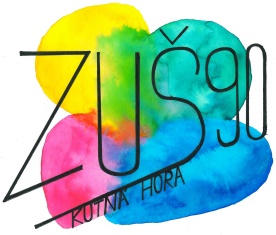 Vladislavova 376, 28401 Kutná Horatel.327 513710, zuskh@zuskh.czwww.zuskh.cz…………………………………………………………………………………			Objednávka č.11 ze dne 18.9.2021	Odběratel: 	Základní umělecká škola Kutná Hora	příspěvková organizace	Vladislavova 376284 01 Kutná HoraIČO: 70974357Dodavatel:	CMI Music s.r.o.	Kladská 1117/25	500 03 Hradec Králové	IČO: 25278851	DIČ: CZ25278851	Objednáváme tímto u Vás digitální piano YAMAHA  dle cenové nabídky:	Fakturujte na výše uvedenou adresu.										MgA. Kateřina Fillová										      ředitelka školyZbožíCena bez DPHza kusKsKsCelkem s DPHDigitální piano YAMAHA 110416CLP 695GP PWH151 231,4111182 990,-Stoličku klavírní Discacciati 193222bílý mat/béž.1 652,89112 000,-Celkembez DPH152 884,30 Kčbez DPH152 884,30 Kčs DPH184 990,- Kčs DPH184 990,- Kč